НАСИЛИЕ -  это такое действие, когда Вас заставляют делать что-то без Вашего согласия. Насилие совершается через угрозы, запугивания, избиения.При совершении насилия нарушаются Ваши права и свободы.В нашей стране принят закон «Об основах деятельности по профилактике правонарушений». Он защищает права людей, которые пострадали от насилия.
Если насилие происходит дома со стороны близких Вам людей, это называется домашним насилием. Человека, который совершает насилие,  называют насильником. В семье насильник постоянно контролирует другого человека:•  подслушивает телефонные разговоры,•  просматривает переписку в интернете,•  решает, с кем можно общаться,•  запрещает или разрешает выходить из дома,•  требует подчинения себе.Насильник достигает своей цели любыми способами: угрозами, оскорблениями, обманом, избиениями.
Виды домашнего насилия:•  физическое,•  психологическое,•  экономическое,•  сексуальное,•  пренебрежение.
При физическом насилии один человек бьёт другого.
Человек заставляет Вас выпить много таблеток или опасную жидкость. Это приводит к отравлению. При отравлении возникает тошнота, рвота и головная боль. В результате отравления Вы можете умереть. Физическое насилие -  это когда Вас не пускают к врачу. Вам не дают нужных таблеток. Вам не дают обработать рану.
Психологическое насилие -  это оскорбления, угрозы и запугивания. При психологическом насилии Вас обзывают плохими словами, громко кричат, заставляют выслушивать неприятные шутки. От этого Вам обидно и неприятно. У Вас забирают деньги. Портят и уничтожают Ваши вещи.Вам запрещают видеться с семьёй и с друзьями, ходить на работу.Вам высказывают требования.Например, Вам говорят: «Если ты не отдашь мне свой билет в кино, я скажу, что ты ненормальный. Тебя заберут в психушку».Экономическое насилие. Например, если кто-то взял у Вас деньги, вещи и не отдаёт. Если Вас ограничивают в расходах. Если Вас заставляют отчитываться за каждую покупку. Если Вас заставляют попрошайничать.Экономическое насилие - это когда Вас заставляют подписать договор, а Вы не понимаете, что именно написано в договоре. После этого Вы можете остаться без квартиры и без денег. Вас заставляют подписать договор на взятие кредита в банке.  После этого Вы будете выплачивать большие деньги банку и останетесь без денег на жизнь. ЭКОНОМИЧЕСКОЕ НАСИЛИЕ -  это когда у Вас забрали деньги, которые Вы заработали, накопили, получили.Например, Вы хотите купить себе одежду, а родители забрали Вашу пенсию.
НАСИЛИЕ -  это принуждение к сексуальным отношениям без Вашего согласия. Если сексуальные отношения приносят боль, отвращение, стыд, значит, над Вами совершается сексуальное насилие. Кто-то заставляет Вас раздеваться и показывать свое тело. Другой человек прикасается к интимным частям тела без Вашего согласия. Вас заставляют прикасаться к интимным частям тела другого человека. Вас заставляют смотреть фильм о сексе.Пренебрежение -  это когда родители пренебрегают Вами, они не обращают внимания на Ваши просьбы. Родители не заботятся о Вас. Вы проживаете с родителями в грязной квартире. Вы не можете умыться, постричься, вылечиться от болезней. Вам не хватает еды, питья и чистой одежды.Вы не ходите в поликлинику, территориальный центр. Вам нужно сопровождение, чтобы дойти или доехать куда-нибудь, а родители не помогают Вам.Что делать, если Вы стали жертвой насилия? Если Вы стали жертвой насилия, обязательно обратитесь за помощью! Получить помощь -  это очень важно. Всегда есть человек, который Вам поверит. Это может быть близкий друг, подруга, родители или работник территориального центра.
КУДА ВАМ ОБРАЩАТЬСЯ?За помощью и советом обращайтесь в территориальный центр. В центрах работают психологи, педагоги. Они выслушают Вас и предложат помощь. В некоторых центрах есть кризисные комнаты. Эти комнаты оборудованы всем необходимым для жизни: мебелью, посудой, постелью. В кризисной комнате Вам предоставят временный приют.В ней Вы сможете пожить какое-то время.* Учреждение «Могилевский районный центр социального обслуживания населения» Телефоны: 70-72-57; 74-73-11; 70-09-03. Эти номера набирайте с городского телефона. Они работают с 9.00 до 17.00  с понедельника по пятницу.Обращайтесь в организации, которые помогают жертвам насилия.* Организация «Радислава» Мобильный телефон: +375-29-610-83-55. Этот номер набирайте с мобильного телефона. Он работает ежедневно, и днём, и ночью.*«Центр по продвижению прав женщин — Её права» Мобильный телефон: +375-29-635-56-62. Этот номер набирайте с мобильного телефона с 9.00 до 17.00 часов в понедельник, вторник, среду и четверг.
* Медицинские учреждения.Если Вы пострадали от побоев и чувствуете сильную боль, обратитесь в ближайшую поликлинику, травмопункт, приёмное отделение больницы. Вас направят к травматологу или к врачу-терапевту «снять побои».  Врач спросит, из-за чего у Вас на теле появились повреждения. Вы расскажете, что с Вами произошло. Врач напишет заключение. Заключение врача поможет Вам, если Вы решите наказать насильника.* Милиция. Если Вы решили наказать насильника сразу после совершения насильственных действий, обратитесь в милицию. Телефон милиции -102.                     Наш адрес:г. Могилев, ул. Заводская, д. 23А, кабинет 105Отделение социальной адаптации и реабилитацииУчреждение «Могилевский районный центр социального обслуживания населения»БУКЛЕТ ПРОСТЫМИ СЛОВАМИ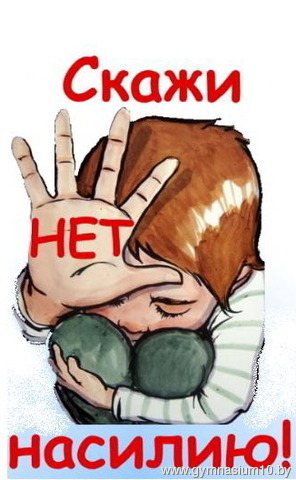 ЧТО ТАКОЕ  НАСИЛИЕ?ГДЕ  ПОЛУЧИТЬ ПОМОЩЬ?
Ответ на этот вопрос Вы узнаете, когда прочитаете эту брошюру.